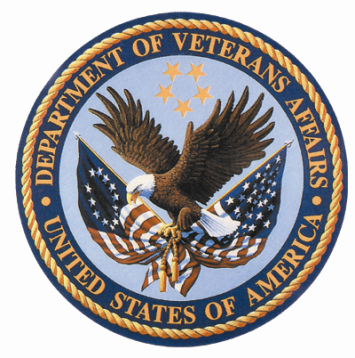                                                              Month                    Day                               Year           What is today’s date?To start off, please think about your experiences with your health and health care.  Indicate how often the following statements are true for you.These next questions ask you about symptoms that you may or may not have experienced within the last 4 weeks.  Have you had any…Each item below is a belief statement about your medical condition with which you may agree or disagree. Beside each statement is a scale which ranges from strongly disagree to strongly agree. For each item, we would like you to mark the checkbox that represents the extent to which you agree or disagree with that statement. Please make sure that you answer every item and that you mark only one box per item. This is a measure of your personal beliefs; there are no right or wrong answers.Please think about some of the things that we all need to do as part of our daily lives.  We would like to know if you can do these activities without any help at all, or if because of your health limitations you need some help to do them, or if you can’t do them at all.1. Can you use the telephone…01   without help, including looking up numbers and dialing02   with some help (can answer phone or dial operator in an emergency, but need a special phone or         help in getting the number or dialing)03   are you completely unable to use the telephone?2. Can you get to places out of walking distance...01   without help (drive your own car, or travel alone on buses, or taxis)02   with some help (need someone to help you or go with you when traveling)03    are you unable to travel unless emergency arrangements are made for a specialized vehicle like          an ambulance?	3. Can you go shopping for groceries or clothes… 01   without help (taking care of all shopping needs yourself, assuming you had transportation)02   with some help (need someone to go with you on all shopping trips) 03   are you completely unable to do any shopping?4. Can you prepare your own meals...01   without help (plan and cook full meals yourself)02    with some help (can prepare some things but unable to cook full meals yourself)03   are you completely unable to prepare any meals?5. Can you do your housework ...01   without help (can clean floors, etc.)02   with some help (can do light housework but need help with heavy work)03   are you completely unable to do any housework?6. Can you take your own medicine...01   without help (in the right doses at the right time);02   with some help (able to take medicine if someone prepares it for you and/or reminds you to          take it)03    are you completely unable to take your medicines?7. Can you handle your own money...01   without help (write checks, pay bills, etc.)02    with some help (manage day-to-day buying but need help with managing your checkbook and          paying your bills)03   are you completely unable to handle money?		8. Can you eat...01   without help (able to feed yourself completely)02    with some help (need help with cutting, etc.)03    are you completely unable to feed yourself?9. Can you dress and undress yourself...01    without help (able to pick out clothes, dress and undress yourself)02    with some help03    are you completely unable to dress and undress yourself?10. Can you take care of your own appearance, for example combing your hair and (for men)       shaving…01    without help02    with some help03    are you completely unable to maintain your appearance yourself?11. Can you walk...01   without help (except from a cane)02   with some help from a person or with the use of a walker, or crutches, etc.03   are you completely unable to walk?12. Can you get in and out of bed...01    without any help or aids02   with some help (either from a person or with the aid of some device)03   are you totally dependent on someone else to lift you?13. Can you take a bath or shower...01    without help02    with some help (need help getting in and out of the tub, or need special attachments on the tub)03   are you completely unable to bathe yourself?These next questions ask you about the amount of help that you may receive from friends and family.  The following questions ask about your ability to overcome challenges in your life.  Please make sure that you answer every item and that you mark only one box per item.The following questions concern the use of prescription medication and food eaten in your household in the last 12 months and whether you were able to afford medication and food that you need.  Please make sure that you answer every item and that you mark only one box per item.	If YES to any of the last 3 questions about food, how often did this happen? 	00     Only 1 or 2 months	01     Some months but not every month	02   Almost every month	999   Not applicable (answered “No” to all previous questions about food).These next questions are about where you typically receive your medical care. Within the past 12 months, have you missed an appointment or been unable to obtain needed health care because of problems with your transportation to the VA? 01   Yes00    No   The next few questions are about your experiences with VA health care.These next questions ask for your views about your health.  This information will help keep track of how you feel and how well you are able to do your usual activities.  If you are unsure how to answer a question, please give the best answer you can.1. In general, would you say your health is:
05   Excellent04   Very good03   Good02  Fair01  PoorThe following questions are about your life in general.  Please make sure that you answer every item and that you mark only one box per item.These next questions ask about your usual sleep habits during the past 7 days. These next 3 questions are about cigarette smoking.Do you currently smoke tobacco… 02   On a daily basis01   Less than daily00   Not at allHave you smoked tobacco daily in the past?		01   Yes00   NoIf you smoked tobacco in the past, did you smoke tobacco…02   On a daily basis01   Less than daily00   Not at allWe would like to ask you a few questions about some things that may have happened to you in the past 12 months.These last few questions are about your education, employment and economic situation.What is the highest level of education that you have completed? 01   Grade school/junior high	02   Some high school03   High school graduate or equivalent (GED)04   Trade/technical/vocational school05   Some college credit but no degree06   Associate's degree (AA or AS)07   Bachelor's degree (BA or BS)08   Post graduate work or graduate degreeWhich of the following best describes your current work status?  Check all that apply.01   Working Full Time 02   Working Part Time 03   Unemployed, searching for work04   Unemployed, not searching for work 05   Retired 06   Disabled07   StudentWhich one of the following statements best describes your own personal economic situation?01   I am in good shape.  I am able to save and plan for the future.02   I am okay.  I am saving a little and I am able to provide for my needs.03   I am barely getting by.  I have to budget carefully and I am not able to plan for the future.04   I am falling behind.  I have to use savings or go further into debt to pay my bills.05   I am in serious financial trouble, and can't quite see how I am going to make it.Did someone help you to complete this survey?	01    Yes	00    No   Thank you for participating in this study!Almost Never TrueRarely TrueUsually True                   AlmostAlways TrueIt is very important that I treat my health as my top priority01020304I always know what steps to take when I have a health problem 01020304I always know where to look for information before making decisions about my health01020304It is very easy for me to make changes to my daily life to  improve my health01020304It is very easy for me to follow my doctor’s instructions01020304I always attend all of my doctors’ appointments01020304Not at AllA Little BitModeratelyQuite a BitExtremeShortness of breath?0102030405Chest pain?0102030405Other pain? (Including head, neck, arm, hand, back, belly, hip, knee, foot/ankle pain)0102030405Muscle weakness?0102030405Dizziness or feeling light-headed?0102030405Balance problems?0102030405Incontinence (not being able to control bladder or bowels)?0102030405Problems with your eyesight?0102030405Problems with memory or thinking? 0102030405Problems with your hearing?0102030405StronglyDisagreeMostly DisagreeDisagreeAgreeMostly AgreeStronglyAgree If I get sick, it is my own behavior which determines how soon l get well again.010203040506 No matter what I do, if I am going to get sick I will  get sick.010203040506 Having regular contact with my physician is the   best way for me to avoid illness.010203040506 Most things that affect my health happen by   accident.010203040506 Whenever I don't feel well, I should consult a  medically trained professional.010203040506 l am in control of my health.010203040506 Luck plays a big part in determining how soon I will recover from an illness.	010203040506 Health professionals control my health.010203040506   My good health is largely a matter of good fortune.010203040506 The main thing that affects my health is what I  myself do.010203040506 If I take care of myself, I can avoid illness.010203040506 When I recover from an illness, it's usually because other people (for example, doctors, nurses, family, friends) have been taking good care of me.010203040506 No matter what I do I'm likely to get sick.010203040506 If it's meant to be, I will stay healthy.010203040506 If I take the right actions, I can stay healthy.010203040506 Regarding my health, I can only do what my doctor  tells me to do.010203040506YesNo  Are you currently married or living with a partner?0100  Do you have a family member or friend who gets involved with your health care?0100HardlyEverSome ofthe TimeOftenHow often do you feel that you lack companionship?010203How often do you feel left out? 010203How often do you feel isolated from others?010203Strongly DisagreeDisagreeNeutralAgreeStrongly AgreeI tend to bounce back quickly after hard times.0102030405I have a hard time making it through stressful events.0102030405It does not take me long to recover from a stressful event.0102030405It is hard for me to snap back when something bad happens.0102030405I usually come through difficult times with little trouble.0102030405I tend to take a long time to get over set-backs in my life.0102030405Not like me at allNot much like meSomewhat like meMostly  like meVery much    like meNew ideas and projects sometimes distract me from previous ones.0102030405Setbacks don’t discourage me.0102030405I have been obsessed with a certain idea or project for a short time but later lost interest.0102030405I am a hard worker.0102030405I often set a goal but later choose to pursue a different one.0102030405  I have difficulty maintaining my focus on   projects that take more than a few months to  complete.0102030405I finish whatever I begin.0102030405I am diligent.0102030405    In the past 12 months…Yes  NoNot taking Prescribed Medicine  …was there any time when you needed prescription medicines but didn't get      them because you couldn't afford it?0100999…did you skip medication doses to save money?0100999  …did you take less medicine to save money?0100999…did you delay filling a prescription to save money?0100999  …did you ever eat less than you felt you should because there wasn't enough       money for food?0100  …were you ever hungry but didn't eat because there wasn't enough       money       for food?0100  …did your household ever cut the size of your meals or skip meals because         there wasn't enough money for food?0100Mostly atthe VAMostly outside the VAAbout half    in VA, half outside VA NowhereWhere do you normally receive your medical care?010203040  visits1-3 visits4-6 visits7+ visitsHow many times in the past 12 months did you visit a non-VA  emergency room?How many times in the past 12 months did you visit a non-VA  emergency room?01020304 How many times in the past 12 months were you  admitted for an inpatient stay to a non-VA hospital? How many times in the past 12 months were you  admitted for an inpatient stay to a non-VA hospital?01020304Please indicate how much you agree or disagree withthe statement below.Strongly DisagreeDisagreeNeutralAgreeStrongly Agree  I trust VA to fulfill our country’s commitment to veterans.0102030405Consider all your recent experiences with VA (which may have included healthcare, benefits programs, or memorial services).  Please tell us how you feel about the following statement:Strongly DisagreeDisagreeNeutralAgreeStrongly Agree I got the service I needed.0102030405 It was easy to get what I needed.0102030405 I felt like a valued customer.0102030405 In the last 12 months…Never TrueSometimes TrueOften True…the food that we bought just didn’t last, and we didn’t have money to get more.010203 …we couldn’t afford to eat balanced meals.010203Over the past two weeks, how often have you been bothered with any of the following symptoms?Not at AllSeveral DaysMore Than Half the DaysNearly Every Day   Little interest or pleasure in doing things00010203   Feeling down, depressed or hopeless00010203Strongly DisagreeDisagreeNeutralAgreeStrongly Agree  My life is organized.0102030405My life is unstable.0102030405My routine is the same from week to week.0102030405My daily activities from week to week are unpredictable.0102030405Keeping a schedule is difficult for me.0102030405I do not like to make appointments too far in advance because I do not know what might come up.0102030405  If you needed it, how often is someone available…None of the timeA little of the timeSome of          the timeMost of           the timeAll of           the time   …to help you if you were confined to bed0102030405   …to take you to the doctor if you need it0102030405   …to prepare your meals if you are unable to do it        yourself0102030405   …to help with daily chores if you were sick0102030405   …to have a good time with0102030405   …to turn to for suggestions about how to deal with a        personal problem0102030405   …who understands your problems0102030405   …to love and make you feel wanted0102030405Not at allA little bitSomewhatQuite a bitVery Much   My sleep was restless.0102030405   I was satisfied with my sleep.0102030405   My sleep was refreshing.0102030405   I had difficulty falling asleep.0102030405NeverRarelySometimesOftenAlways   I had trouble staying asleep.0102030405   I had trouble sleeping.0102030405   I got enough sleep.0102030405Very poorPoorFairGoodVery good   My sleep quality was...0102030405    During the past 12 months did...YesNo     . ...you experience an illness or injury (get sick or get hurt) that required staying           overnight or longer in a hospital (not a nursing home)?0100       ...you experience an illness or injury (get sick or get hurt) that kept you from your      usual activities (work, housework) for a week or more?0100 ... you get a divorce?0100 …your spouse or significant other die?0100 ...any of your children die?0100 ...your spouse/child or other household member leave the home?0100 ...a close family member or friend experience a serious illness or injury?0100 ...a very close friend die?0100 ...a close family member or friend experience a serious illness or injury?0100 ...you or a family member have any legal trouble (trouble with the law)?0100 ...you retire from work at your main job?0100 ...your financial situation improve considerably?0100 ...your financial situation get considerably worse?0100 ...you move?	0100Please mark the answer that best represents your response. Not at all A little bit SomewhatQuite a bit Extremely How confident are you filling out medical forms by        yourself?0102030405